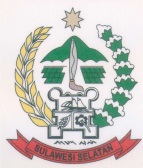 PEMERINTAH PROIINSI SULAWESI SELATANDINAS TATA RUANG DAN PERMUKIMANJALAN A. PANGERANG PETTA RANI KOTAK POS NO.552 TELP.458489 MAKASSARWebsite : www.tataruang-sulsel.comMakassar , 15 Mei 2016Nomor : 004/Pokja V/V/2016Lampiran : 1 (satu) rangkapSifat : -Perihal : Undangan Pembuktian KualifikasiSehubungan tahapan pelelangan pada paket pekerjaan Rencana Tindak Penanganan Kawasan Kumuh Kabupaten LUWU TIMUR TA. 2016, maka Pokja V Bidang perumahan Permukiman pada Dinas Tata Ruang dan Permukiman Provinsi Sulawesi Selatan akan melakukan pembuktian kualifikasi terhadap data-data perusahaan yang telah disampaikan dalam formulir isian kualifikasi yang terdapat dalam aplikasi LPSE, oleh karena itu diharapkan kehadiran Bapak/Ibu/ Saudara pada :Hari		: SeninTanggal	: 16 Mei 2016Jam		: 10.00 s/d 16.00 WitaTempat	: Ruang Rapat Bidang Perumahan Permukiman 		 Dinas Tata Ruang dan Permukiman Prov. Sulsel		 Jl. A.P. Pettarani no 90Keterangan :Jika yang menghadiri bukan direktur/Penanggung jawab perusahaan, harus membawa surat kuasa bermaterai Rp.6000,- dan fotocopy KTP personil yang dikuasakanMembawa seluruh data isian kualifikasi (asli dan copy) Seperti yang sudah diisikan dalam isian kualifikasi pada aplikasi SPSEMembawa seluruh data isian kualifikasi (asli dan copy) Seperti yang sudah diisikan dalam isian kualifikasi pada aplikasi SPSEData lain yang dianggap perlu/ relevanApabila hasil pembuktian Kualifikasi ditemukan data dan atau terjadi pertentangan kepentingan, maka peserta digugurkanTerhadap peserta yang memalsukan data maka badan usaha dan pengurusnyaakan dimasukkan dalam daftar hitam. Ketidakhadiran dan keterlambatan dari jadwal yang ditentukan dalam proses pembuktian kualifikasi akan DIGUGURKAN.Demikian kami sampaikan, atas perhatiannya diucapkan terima kasih.								        Pokja V							Bidang Perumahan dan Permukiman						           Dinas Tata Ruang dan Permukiman				Rachmad,ST.MT			NIP. 19771031 200312 1003Lampiran  SuratNomor			: 004/Pokja V/V/2016Tanggal		: 15 Mei 2016Daftar Penyedia Yang diundang Pembuktian Kualifikasi        									Pokja V							Bidang Perumahan dan Permukiman						           Dinas Tata Ruang dan Permukiman				Rachmad,ST.MT			NIP. 19771031 200312 1003NoNama PenyediaAlamat1CV. TRASMAWAN LESTARIJL. TODDOPULI 4 STP. 7 NO. 82Cv. GEZIPLANJL.Pengayoman Blok F21 No. 8/Studio : Jl. Faisal 14 No.23A3PT. TRIKONS INDOPRATAMAJln. Daeng Tata 1 Blok 1-A2 BTN Masomba Makassar4PT. HEXA MULIA KONSULTANKompleks Permata Hijau Blok F/235PT. Lanoilo Plan KonsultanJl. Dg. Hayo Lr. 2 No. 106PT. DANA consultantJl. Dg. Tata (Puri Tata Indah Palace B.12)7PT. Mulia VicarJl. Marabahan Utara No. 7 Bukit Baruga Makassar8PT. INTIMULYA MULTIKENCANAKOMPLEK UJUNG BERUNG INDAH BLOK 7 NOMOR 79CV. FAIS KARYA ENGINEERING CONSULTANTJL. A.P. PETTARANI BLOK GA 9 / 3